Inschrijfformulier  			   		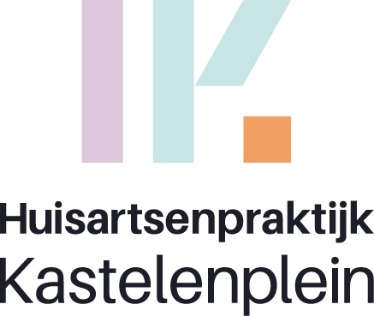 Inschrijven bij huisarts Kies hieronder de huisarts bij wie u uzelf of een gezinslid wilt inschrijven.  ☐ Dhr. R.B.T. Verstegen ☐ Mevr. L.A. van Bijleveld ☐ Mevr. L.J.G.E. Jansen ☐ Mevr. I.A. van Hasselt ☐ Mevr. E.G. Grevelman Datum inschrijving bij Huisartsen Kastelenplein: Inschrijfgegevens Indien u uzelf inschrijft dient u hier uw eigen gegevens in te vullen. Indien u met dit formulier een gezinslid wil inschrijven dient u hier de gegevens van uw gezinslid in te vullen. Voorletters: 	 	 Achternaam: 	 Roepnaam/Voornaam: 	 Geboortedatum:  	 ☐gescheiden ☐weduwe/weduwnaar Verzekeringsmaatschappij:  Polisnummer: 	 	 	 	 Vorige huisarts:  	 	 	 Vestigingsplaats vorige huisarts: 	 	 Datum uitschrijving vorige huisarts: Vorige apotheek:  	 	 	 Nieuwe apotheek: Type identiteitsbewijs: ☐ paspoort ☐identiteitskaart ☐rijbewijs ☐ ID-kaart of paspoort uit een EER-land ☐ Nederlands vreemdelingendocument Nummer identiteitsbewijs: Wat is de reden van inschrijving Intoleranties/allergieën en andere bijzonderheden Wij willen graag zeker weten dat we van iedere ingeschreven patiënt informatie beschikbaar hebben over intoleranties/allergieën en eventuele andere bijzonderheden. Wilt u deze hieronder invullen? Uitwisseling patiëntgegevens Geeft u Huisartsen Kastelenplein praktijk toestemming om uw gegevens beschikbaar te stellen voor raadpleging door andere zorgverleners? Voor meer informatie hierover kunt u kijken op www.volgjezorg.nl.  ☐ Ja, ik geef toestemming om mijn gegevens beschikbaar te stellen ☐ Nee, ik geef geen toestemming om mijn gegevens beschikbaar te stellen Verhuizen van uw patiëntendossier NB U dient zelf uw vorige huisarts toestemming te geven voor het versturen van uw patiëntendossier naar onze praktijk. Als uw vorige huisarts uw toestemming heeft gekregen kan deze het dossier versturen naar onze praktijk. Mijn Gezondheid.net Uw huisarts biedt u het internetportaal MijnGezondheid.net aan. Op dit portaal krijgt u via een beveiligde verbinding inzage in delen van uw medische en medicatiedossier. Verder kunt u herhaalmedicatie aanvragen, lab uitslagen bekijken, online een afspraak maken voor een bezoek aan de huisarts, een e-Consult aanvragen en betrouwbare informatie over uw aandoeningen en medicatie raadplegen. Op onze website kunt u hierover meer informatie vinden. Let op: dit portaal is beschikbaar voor patiënten van 16 jaar en ouder. U kunt direct inloggen met uw DigiD. Nieuwsbrief Wij hebben onze eigen nieuwsbrief wilt u zich hiervoor aanmelden? ☐  Ja, aanmelden kunt u op de homepagina van onze website https://kastelenplein.dohnet.nl/.  ☐  Nee, ik heb geen belangstelling Mocht u zich nog bedenken kunt u zich vanuit een ontvangen nieuwsbrief afmelden.Ondertekening Datum:  Bent u (de patiënt die wordt aangemeld) 16 jaar of ouder? Met uw handtekening geeft u de praktijk de opdracht en toestemming u in te schrijven.  Bent u (de patiënt die wordt aangemeld) tussen de 12 en de 16 jaar? Voor gezinsleden van 16 jaar of jonger waarbij beide ouders het ouderlijk gezag hebben, is van beide ouders een handtekening nodig. Met het hieronder invullen van de namen van de in te schrijven patiënt en de ouder(s)/verzorger(s) en het zetten van de handtekeningen geeft u de praktijk opdracht en toestemming de patiënt in te schrijven. 	Naam 1: de patiënt die met dit formulier wordt ingeschreven 	 	 	Handtekening 	Naam 2: de naam van ouder/verzorger 1 	 	 	 	 	Handtekening 	Naam 3: de naam van ouder/verzorger 2 (indien van toepassing)  	 	Handtekening Bent u (de patiënt die wordt aangemeld) jonger dan 12 jaar Voor gezinsleden van 16 jaar of jonger waarbij beide ouders het ouderlijk gezag hebben, is van beide ouders een handtekening nodig. Met het hieronder invullen van de namen van de ouder(s)/verzorger(s) en het zetten van de handtekeningen geeft u de praktijk opdracht en toestemming de minderjarige patiënt in te schrijven. 	Naam 1: de naam van ouder/verzorger 1 	 	 	 	 	Handtekening 	Naam 2: de naam van ouder/verzorger 2 (indien van toepassing)  	 	Handtekening Let op 1: legitimatie bij inschrijving met paspoort/rijbewijs/identiteitskaart is wettelijk verplicht. Deze dient bij Let op 1: legitimatie bij inschrijving met paspoort/rijbewijs/identiteitskaart is wettelijk verplicht. Deze dient bij Let op 1: legitimatie bij inschrijving met paspoort/rijbewijs/identiteitskaart is wettelijk verplicht. Deze dient bij Let op 1: legitimatie bij inschrijving met paspoort/rijbewijs/identiteitskaart is wettelijk verplicht. Deze dient bij het eerste bezoek aan de praktijk plaats te vinden.het eerste bezoek aan de praktijk plaats te vinden.Let op 2: Wilt u ook een gezinslid inschrijven, dan dient u daarvoor per gezinslid een apart formulier in teLet op 2: Wilt u ook een gezinslid inschrijven, dan dient u daarvoor per gezinslid een apart formulier in teLet op 2: Wilt u ook een gezinslid inschrijven, dan dient u daarvoor per gezinslid een apart formulier in tevullen.Geslacht: ☐ Man  ☐ Vrouw BSN: 	 E-mailadres: Straatnaam: 	Huisnummer: 	 	 Postcode: 	Woonplaats: 	 	 Telnr. privé: 	Telnr. werk: 	 	 Telnr. mobiel: Woonverband: ☐ alleenstaand ☐gehuwd ☐ongehuwd ☐samenwonend ☐ alleenstaand ☐gehuwd ☐ongehuwd ☐samenwonend ☐ alleenstaand ☐gehuwd ☐ongehuwd ☐samenwonend ☐ alleenstaand ☐gehuwd ☐ongehuwd ☐samenwonend 